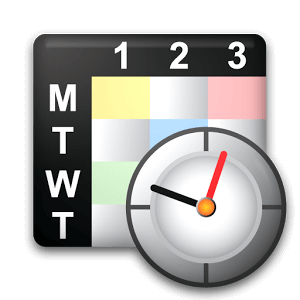 WEEKLY CONSTRUCTION SCHEDULE TEMPLATEWEEKLY CONSTRUCTION SCHEDULE TEMPLATEWEEKLY CONSTRUCTION SCHEDULE TEMPLATEWEEKLY CONSTRUCTION SCHEDULE TEMPLATEWEEKLY CONSTRUCTION SCHEDULE TEMPLATEWEEKLY CONSTRUCTION SCHEDULE TEMPLATEWEEKLY CONSTRUCTION SCHEDULE TEMPLATE<Project Name><Owner>mm/dd/yyyymm/dd/yyyyPROJECT NAMEOWNERSTART DATEEND DATEProject DescriptionTask IDTask NameStartEnd% CompletedWK07WK08WK09WK10WK11WK12WK13WK14WK15WK16WK17WK18WK19WK20WK21WK22WK23Project DescriptionTask IDTask NameWeekWeek% CompletedWK07WK08WK09WK10WK11WK12WK13WK14WK15WK16WK17WK18WK19WK20WK21WK22WK23<Project description>01<TITLE><Project description>01.01Task 01WK07WK08100%<Project description>01.02Task 02WK09WK09100%<Project description>01.03Task 03WK09WK11100%<Project description>02<TITLE><Project description>02.01Task 04WK12WK13100%<Project description>02.02Task 05WK12WK14100%<Project description>02.03Task 06WK15WK17100%<Project description>02.04Task 07WK16WK1785%<Project description>02.05Task 08WK17WK1790%<Project description>02.06Task 09WK18WK1810%<Project description>03<TITLE>Remarks03.01Task 10WK19WK200%Remarks03.02Task 11WK20WK200%<Remarks>03.03Task 12WK19WK200%<Remarks>03.04Task 13WK20WK220%<Remarks>03.05Task 14WK20WK220%<Remarks>04<TITLE><Remarks>04.1Task 15WK23WK230%<Remarks><Remarks><Remarks><Remarks>